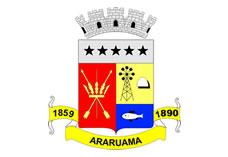 ESTADO DO RIO DE JANEIROPrefeitura Municipal de AraruamaSecretaria Municipal de SAÚDEFUNDO MUNICIPAL DE SAÚDECONTRATO DE AQUISIÇÃOS Nº. 066/SESAU/2017MUNÍCIPIO DE ARARUAMA E SECRETARIA MUNICIPAL DE SAÚDE – SESAU (CONTRATANTE) e OFFICE SOLUÇÃO EM COMÉRCIO DE MÓVEIS PARA ESCRITÓRIO EIRELI (CONTRATADA).EXTRATOPARTES: Município de Araruama e Secretaria Municipal de Saúde – SESAU (Contratante) e OFFICE SOLUÇÃO EM COMÉRCIO DE MÓVEIS PARA ESCRITÓRIO EIRELI – CNPJ 06.065.366/0001-25 (Contratada).OBJETO: O objeto do presente contrato é a “aquisição de equipamentos, em conformidade com a proposta de emenda parlamentar 11885839000/1150-07 junto ao Fundo Nacional de Saúde, visando atender as necessidades do Centro Integral Materno e Infantil, conforme Termo de Referência (Anexo I), que independentemente de transcrição faz parte integrante do contrato,contidos no Pregão Presencial nº. 72/2017, bem como de acordo com a proposta apresentada pela contratada e demais disposições constantesdo  processo administrativo sob o número 13.234/2017. Os recursos orçamentários e financeiros correrão à conta do Programa de Trabalho nº. 04.001.001.10.122.0010.1004.PRAZO: ImediatoVALOR:  R$ 11.470,00 (Onze mil quatrocentos e setenta reais).DATA DA CELEBRAÇÃO:  03 de outubro de 2017.